Temeljem članka 30. Statuta Općine Vladislavci („Službeni glasnik“ Općine Vladislavci broj 3/13, 3/17 i 2/18), Općinsko vijeće Općine Vladislavci na svojoj 16. sjednici održanoj  dana 3. lipnja  2019. godine donosi slijedećuODLUKUo davanju suglasnosti na provedbu ulaganjana području Općine Vladislavci unutar mjere 07 „Temeljne usluge i obnova sela u ruralnim područjima“  u okviru podmjere 7.4. Ulaganja u pokretanje, poboljšanje ili proširenje lokalnih temeljnih usluga za ruralno stanovništvo, uključujući slobodno vrijeme i kulturne aktivnosti te povezanu infrastrukturu“  iz Programa ruralnog razvoja Republike Hrvatske za razdoblje 2014. – 2020.Članak 1. 	Općinsko vijeće Općine Vladislavci daje suglasnost na projekt zgrada društvene namjene- dječji vrtić na k.č.br. 819 i 917 k.o. Vladislavci, u okviru Podmjere 7.4. Ulaganja u pokretanje, poboljšanje ili proširenje lokalnih temeljnih usluga za ruralno stanovništvo, uključujući slobodno vrijeme i kulturne aktivnosti te povezanu infrastrukturu“  Članak 2.	Ova Odluka stupa na snagu danom donošenja i bit će objavljena u „Službenom glasniku“ Općine Vladislavci.KLASA: 302-01/19-02/07URBROJ: 2158/07-01-19-02Vladislavci, 3.  lipnja 2019. PredsjednikOpćinskog vijećaKrunoslav Morović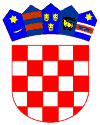 REPUBLIKA HRVATSKAOSJEČKO-BARANJSKA ŽUPANIJAOPĆINA VLADISLAVCIOPĆINSKI NAČELNIKTemeljem članka 48. Zakona o lokalnoj i područnoj (regionalnoj) samoupravi (Narodne novine broj: 33/01, 60/01, 129/05, 109/07, 125/08, 36/09, 150/11, 144/12, 19/13, 137/15 i 123/17) i  članka  36. Statuta Općine Vladislavci („Službeni glasnik“ Općine Vladislavci br. 3/13, 3/17 i 2/18)  Općinski načelnik Općine Vladislavci dana 30. svibnja  2019. godine, donosiZAKLJUČAKI.Utvrđuje se prijedlog Odluke o davanju suglasnosti na području Općine Vladislavci unutar mjere 07 „Temeljne usluge i obnova sela u ruralnim područjima“  u okviru podmjere 7.2. Ulaganja u izradu, poboljšanje ili proširenje svih vrsta male infrastrukture, uključujući ulaganja u obnovljive izvore energije i uštedu energije“ za tip operacije 7.2.2. „Ulaganja  u građenje  nerazvrstanih cesta“  iz Programa ruralnog razvoja Republike Hrvatske za razdoblje 2014. – 2020.II.Prijedlog Odluke  iz točke I. ovog Zaključka upućuje se Općinskom vijeću Općine Vladislavci na razmatranje i usvajanje. III.Predlažem Općinskom vijeću Općine Vladislavci usvajanje  Odluke  iz točke I. ovog Zaključka. IV.Ovaj Zaključak stupa na snagu danom donošenja. KLASA: 302-01/19-02/07URBROJ: 2158/07-02-19-01Vladislavci, 30. svibnja  2019. Općinski načelnikMarjan Tomas